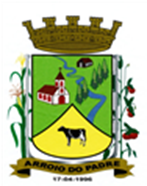 ESTADO DO RIO GRANDE DO SULMUNICÍPIO DE ARROIO DO PADREGABINETE DO PREFEITOÀ			Mensagem 92/2024.Câmara Municipal de VereadoresSenhor PresidenteSenhores VereadoresCom meus cumprimentos encaminho-vos mais um projeto de lei.	O projeto de lei 92/2024, tem por finalidade propor a alteração do Anexo I – Programas”, da Lei Municipal N° 2.272, de 13 de julho de 2021, que institui o Plano Plurianual 2021/2025, como também o anexo corresponde na Lei de Diretrizes Orçamentárias para 2024, e por fim  no Orçamento Municipal vigente com adição de Credito Adicional Especial.A presente alteração tem como objetivo a construção de pavimentação do tipo unistein na Avenida e Estrada Vinte e Cinco de Julho. São dois projetos que se unem um ao outro.O município foi comtemplado com recursos da União no valor de R$ 300.000,00 (trezentos mil reais) através de emenda parlamentar do Senador Luiz Carlos Heinze. Deste valor, tirado o valor correspondente a Caixa Econômica Federal, sobrou R$ 287.300,00 (duzentos e oitenta e sete mil e trezentos reais) aos quais deverá ser acrescida uma contrapartida para viabilizar a execução do proposto. Tendo em vista que este recurso é destinado a pavimentação de estrada em zona rural, e escolhida ou indicada na Estrada Vinte e Cinco de Julho, entre a pavimentação existente e o possível início da nova pavimentação restará um trecho não pavimentado, o nosso Município assumirá com recursos próprios pavimentar em perímetro urbano este trecho. Este trecho deverá ser de aproximadamente 314 metros de extensão. Sendo que o trecho a ser pavimentado com recursos federais deverá ser de aproximadamente 200 metros de extensão. Além do custo da pavimentação em si, ainda são contemplados serviços e obras que se complementam.Informamos no que tange a parte em que serão utilizados recursos federais (transferência por emenda parlamentar) devido a Caixa Econômica Federal não ter se manifestado conclusivamente em relação ao projeto, poderão ainda ocorrer eventuais alterações.Certos da presença do interesse público no proposto aguardamos a regular tramitação do presente projeto nesta Câmara como também a sua aprovação para após o seu efetivo atendimento.Nada mais para o momento.Atenciosamente.Arroio do Padre, 04 de julho de 2024._____________________Rui Carlos PeterPrefeito MunicipalAo Sr.Adavilson Kuter TimmPresidente da Câmara Municipal de VereadoresArroio do Padre/RSESTADO DO RIO GRANDE DO SULMUNICÍPIO DE ARROIO DO PADREGABINETE DO PREFEITOPROJETO DE LEI Nº 92, DE 04 DE JULHO DE 2024.Inclui nova Ação no Plano Plurianual 2022/2025, Lei de Diretrizes Orçamentárias de 2024, e autoriza o Município a realizar abertura de Crédito Adicional Especial no Orçamento de 2024.
Art. 1º Fica alterado o “Anexo I – Programas”, da Lei Municipal N° 2.272, de 13 de julho de 2021, que institui o Plano Plurianual 2022/2025, com a inclusão da seguinte ação:Art. 2º Fica alterado o “Anexo III – Metas e Prioridades”, da Lei Municipal nº 2.553, de 17 de outubro de 2023, que dispõe sobre as Diretrizes Orçamentárias para o exercício de 2024, com a inclusão da seguinte ação: Art. 3º Fica autorizado o Município de Arroio do Padre, Poder Executivo, a realizar abertura de Crédito Adicional Especial no Orçamento do Município para o exercício de 2024, no seguinte programa de trabalho e respectivas categorias econômicas e conforme as quantias indicadas:07 - Secretaria de Obras, Infraestrutura e Saneamento02 – Manutenção das Estradas Municipais26 - Transporte782 - Transporte Rodoviário0702 - Melhorias no Sistema Viário1.723 - Pavimentação da Avenida/Estrada 25 de Julho 4.4.90.51.00.00.00 – Obras e Instalações. R$ 580.000,00 (quinhentos e oitenta mil reais)Fonte de Recurso: 2.500.0000 – Recursos Não Vinculados de Impostos07 - Secretaria de Obras, Infraestrutura e Saneamento02 – Manutenção das Estradas Municipais20 – Agricultura608 – Promoção da Produção Agropecuária0702 - Melhorias no Sistema Viário1.723 - Pavimentação da Avenida/Estrada 25 de Julho 4.4.90.51.00.00.00 – Obras e Instalações. R$ 287.306,00 (duzentos e oitenta e sete mil, trezentos e seis reais)Fonte de Recurso: 1.700.1098 - Outras Transferências de Convênios ou Instrumentos Congêneres da União4.4.90.51.00.00.00 – Obras e Instalações. R$ 82.694,00 (oitenta e dois mil, seiscentos e noventa e quatro reais)Fonte de Recurso: 2.500.0000 – Recursos Não Vinculados de ImpostosValor total do Crédito Adicional Suplementar: R$ 950.000,00 (novecentos e cinquenta mil reais)Art. 4º Servirão de cobertura para o Crédito Adicional Especial de que trata o Art. 3° desta Lei, recursos financeiros provenientes do excesso de arrecadação projetados para o exercício de 2024, na Fonte de Recurso: 1.700.1098 - Outras Transferências de Convênios ou Instrumentos Congêneres da União, no valor de R$ 287.306,00 (duzentos e oitenta e sete mil, trezentos e seis reais).Art. 5º Servirão ainda de cobertura para o Crédito Adicional Especial de que trata o Art. 3° desta Lei, recursos financeiros provenientes do superavit financeiro verificado no exercício de 2023, na Fonte de Recurso: 2.500.0000 – Recursos Não Vinculados de Impostos, no valor de R$ 662.694,00 (seiscentos e sessenta e dois mil, seiscentos e noventa e quatro reais).Art. 6º Esta Lei entra em vigor na data de sua publicação.Arroio do Padre, 04 de julho de 2024.Visto técnico:Loutar PriebSecretário de Administração, Planejamento, Finanças, Gestão e TributosRui Carlos PeterPrefeito MunicipalPROGRAMA:PROGRAMA:0702 - Melhorias no Sistema Viário0702 - Melhorias no Sistema Viário0702 - Melhorias no Sistema Viário0702 - Melhorias no Sistema Viário0702 - Melhorias no Sistema Viário0702 - Melhorias no Sistema Viário0702 - Melhorias no Sistema Viário0702 - Melhorias no Sistema ViárioOBJETIVO:OBJETIVO:Manter em boas condições de trafegabilidade as estradas municipais, com ensaibramento, cascalhamento, patrolamento, pavimentação e limpeza; Conservação de pontes e bueiros; Aquisição de equipamentos e máquinas, visando a garantia de níveis de qualidade condizentes com as melhores práticas do setor, contribuindo para a melhoria dos níveis de segurança e reduzindo os custos com restauração; Contratação de serviços especializados para atender as necessidades do programa. Executar ações que visem a melhoria das vias urbanas.Manter em boas condições de trafegabilidade as estradas municipais, com ensaibramento, cascalhamento, patrolamento, pavimentação e limpeza; Conservação de pontes e bueiros; Aquisição de equipamentos e máquinas, visando a garantia de níveis de qualidade condizentes com as melhores práticas do setor, contribuindo para a melhoria dos níveis de segurança e reduzindo os custos com restauração; Contratação de serviços especializados para atender as necessidades do programa. Executar ações que visem a melhoria das vias urbanas.Manter em boas condições de trafegabilidade as estradas municipais, com ensaibramento, cascalhamento, patrolamento, pavimentação e limpeza; Conservação de pontes e bueiros; Aquisição de equipamentos e máquinas, visando a garantia de níveis de qualidade condizentes com as melhores práticas do setor, contribuindo para a melhoria dos níveis de segurança e reduzindo os custos com restauração; Contratação de serviços especializados para atender as necessidades do programa. Executar ações que visem a melhoria das vias urbanas.Manter em boas condições de trafegabilidade as estradas municipais, com ensaibramento, cascalhamento, patrolamento, pavimentação e limpeza; Conservação de pontes e bueiros; Aquisição de equipamentos e máquinas, visando a garantia de níveis de qualidade condizentes com as melhores práticas do setor, contribuindo para a melhoria dos níveis de segurança e reduzindo os custos com restauração; Contratação de serviços especializados para atender as necessidades do programa. Executar ações que visem a melhoria das vias urbanas.Manter em boas condições de trafegabilidade as estradas municipais, com ensaibramento, cascalhamento, patrolamento, pavimentação e limpeza; Conservação de pontes e bueiros; Aquisição de equipamentos e máquinas, visando a garantia de níveis de qualidade condizentes com as melhores práticas do setor, contribuindo para a melhoria dos níveis de segurança e reduzindo os custos com restauração; Contratação de serviços especializados para atender as necessidades do programa. Executar ações que visem a melhoria das vias urbanas.Manter em boas condições de trafegabilidade as estradas municipais, com ensaibramento, cascalhamento, patrolamento, pavimentação e limpeza; Conservação de pontes e bueiros; Aquisição de equipamentos e máquinas, visando a garantia de níveis de qualidade condizentes com as melhores práticas do setor, contribuindo para a melhoria dos níveis de segurança e reduzindo os custos com restauração; Contratação de serviços especializados para atender as necessidades do programa. Executar ações que visem a melhoria das vias urbanas.Manter em boas condições de trafegabilidade as estradas municipais, com ensaibramento, cascalhamento, patrolamento, pavimentação e limpeza; Conservação de pontes e bueiros; Aquisição de equipamentos e máquinas, visando a garantia de níveis de qualidade condizentes com as melhores práticas do setor, contribuindo para a melhoria dos níveis de segurança e reduzindo os custos com restauração; Contratação de serviços especializados para atender as necessidades do programa. Executar ações que visem a melhoria das vias urbanas.Manter em boas condições de trafegabilidade as estradas municipais, com ensaibramento, cascalhamento, patrolamento, pavimentação e limpeza; Conservação de pontes e bueiros; Aquisição de equipamentos e máquinas, visando a garantia de níveis de qualidade condizentes com as melhores práticas do setor, contribuindo para a melhoria dos níveis de segurança e reduzindo os custos com restauração; Contratação de serviços especializados para atender as necessidades do programa. Executar ações que visem a melhoria das vias urbanas.Manter em boas condições de trafegabilidade as estradas municipais, com ensaibramento, cascalhamento, patrolamento, pavimentação e limpeza; Conservação de pontes e bueiros; Aquisição de equipamentos e máquinas, visando a garantia de níveis de qualidade condizentes com as melhores práticas do setor, contribuindo para a melhoria dos níveis de segurança e reduzindo os custos com restauração; Contratação de serviços especializados para atender as necessidades do programa. Executar ações que visem a melhoria das vias urbanas.Manter em boas condições de trafegabilidade as estradas municipais, com ensaibramento, cascalhamento, patrolamento, pavimentação e limpeza; Conservação de pontes e bueiros; Aquisição de equipamentos e máquinas, visando a garantia de níveis de qualidade condizentes com as melhores práticas do setor, contribuindo para a melhoria dos níveis de segurança e reduzindo os custos com restauração; Contratação de serviços especializados para atender as necessidades do programa. Executar ações que visem a melhoria das vias urbanas.Manter em boas condições de trafegabilidade as estradas municipais, com ensaibramento, cascalhamento, patrolamento, pavimentação e limpeza; Conservação de pontes e bueiros; Aquisição de equipamentos e máquinas, visando a garantia de níveis de qualidade condizentes com as melhores práticas do setor, contribuindo para a melhoria dos níveis de segurança e reduzindo os custos com restauração; Contratação de serviços especializados para atender as necessidades do programa. Executar ações que visem a melhoria das vias urbanas.Manter em boas condições de trafegabilidade as estradas municipais, com ensaibramento, cascalhamento, patrolamento, pavimentação e limpeza; Conservação de pontes e bueiros; Aquisição de equipamentos e máquinas, visando a garantia de níveis de qualidade condizentes com as melhores práticas do setor, contribuindo para a melhoria dos níveis de segurança e reduzindo os custos com restauração; Contratação de serviços especializados para atender as necessidades do programa. Executar ações que visem a melhoria das vias urbanas.Manter em boas condições de trafegabilidade as estradas municipais, com ensaibramento, cascalhamento, patrolamento, pavimentação e limpeza; Conservação de pontes e bueiros; Aquisição de equipamentos e máquinas, visando a garantia de níveis de qualidade condizentes com as melhores práticas do setor, contribuindo para a melhoria dos níveis de segurança e reduzindo os custos com restauração; Contratação de serviços especializados para atender as necessidades do programa. Executar ações que visem a melhoria das vias urbanas.Manter em boas condições de trafegabilidade as estradas municipais, com ensaibramento, cascalhamento, patrolamento, pavimentação e limpeza; Conservação de pontes e bueiros; Aquisição de equipamentos e máquinas, visando a garantia de níveis de qualidade condizentes com as melhores práticas do setor, contribuindo para a melhoria dos níveis de segurança e reduzindo os custos com restauração; Contratação de serviços especializados para atender as necessidades do programa. Executar ações que visem a melhoria das vias urbanas.Manter em boas condições de trafegabilidade as estradas municipais, com ensaibramento, cascalhamento, patrolamento, pavimentação e limpeza; Conservação de pontes e bueiros; Aquisição de equipamentos e máquinas, visando a garantia de níveis de qualidade condizentes com as melhores práticas do setor, contribuindo para a melhoria dos níveis de segurança e reduzindo os custos com restauração; Contratação de serviços especializados para atender as necessidades do programa. Executar ações que visem a melhoria das vias urbanas.Manter em boas condições de trafegabilidade as estradas municipais, com ensaibramento, cascalhamento, patrolamento, pavimentação e limpeza; Conservação de pontes e bueiros; Aquisição de equipamentos e máquinas, visando a garantia de níveis de qualidade condizentes com as melhores práticas do setor, contribuindo para a melhoria dos níveis de segurança e reduzindo os custos com restauração; Contratação de serviços especializados para atender as necessidades do programa. Executar ações que visem a melhoria das vias urbanas.TIPOAÇÕES / PRODUTOS / FUNÇÃO / SUBFUNÇÃOAÇÕES / PRODUTOS / FUNÇÃO / SUBFUNÇÃOUnidade de MedidaANOS2.0222.0232.0242.025TOTAL TIPOAÇÕES / PRODUTOS / FUNÇÃO / SUBFUNÇÃOAÇÕES / PRODUTOS / FUNÇÃO / SUBFUNÇÃOUnidade de MedidaANOS2.0222.0232.0242.025TOTAL PAção:1.723 - Pavimentação da Avenida/Estrada 25 de JulhoExtensão (Metros Lineares)Meta Física514514Produto:Via PavimentadaExtensão (Metros Lineares)Valor950.000950.000Função:26 - Transporte/20 – Agricultura Extensão (Metros Lineares)Subfunção:782 - Transporte Rodoviário/ 608 – Promoção da Produção AgropecuáriaExtensão (Metros Lineares)(*)  Tipo:  P – Projeto       A - Atividade  OE – Operação Especial      NO – Não-orçamentária            (*)  Tipo:  P – Projeto       A - Atividade  OE – Operação Especial      NO – Não-orçamentária            (*)  Tipo:  P – Projeto       A - Atividade  OE – Operação Especial      NO – Não-orçamentária            (*)  Tipo:  P – Projeto       A - Atividade  OE – Operação Especial      NO – Não-orçamentária            (*)  Tipo:  P – Projeto       A - Atividade  OE – Operação Especial      NO – Não-orçamentária            (*)  Tipo:  P – Projeto       A - Atividade  OE – Operação Especial      NO – Não-orçamentária            (*)  Tipo:  P – Projeto       A - Atividade  OE – Operação Especial      NO – Não-orçamentária            (*)  Tipo:  P – Projeto       A - Atividade  OE – Operação Especial      NO – Não-orçamentária            (*)  Tipo:  P – Projeto       A - Atividade  OE – Operação Especial      NO – Não-orçamentária            (*)  Tipo:  P – Projeto       A - Atividade  OE – Operação Especial      NO – Não-orçamentária            PROGRAMA:0702 - Melhorias no Sistema Viário0702 - Melhorias no Sistema Viário0702 - Melhorias no Sistema Viário0702 - Melhorias no Sistema ViárioOBJETIVO:Manter em boas condições de trafegabilidade as estradas municipais, com ensaibramento, cascalhamento, patrolamento, pavimentação e limpeza; Conservação de pontes e bueiros; Aquisição de equipamentos e máquinas, visando a garantia de níveis de qualidade condizentes com as melhores práticas do setor, contribuindo para a melhoria dos níveis de segurança e reduzindo os custos com restauração; Contratação de serviços especializados para atender as necessidades do programa. Executar ações que visem a melhoria das vias urbanas.Manter em boas condições de trafegabilidade as estradas municipais, com ensaibramento, cascalhamento, patrolamento, pavimentação e limpeza; Conservação de pontes e bueiros; Aquisição de equipamentos e máquinas, visando a garantia de níveis de qualidade condizentes com as melhores práticas do setor, contribuindo para a melhoria dos níveis de segurança e reduzindo os custos com restauração; Contratação de serviços especializados para atender as necessidades do programa. Executar ações que visem a melhoria das vias urbanas.Manter em boas condições de trafegabilidade as estradas municipais, com ensaibramento, cascalhamento, patrolamento, pavimentação e limpeza; Conservação de pontes e bueiros; Aquisição de equipamentos e máquinas, visando a garantia de níveis de qualidade condizentes com as melhores práticas do setor, contribuindo para a melhoria dos níveis de segurança e reduzindo os custos com restauração; Contratação de serviços especializados para atender as necessidades do programa. Executar ações que visem a melhoria das vias urbanas.Manter em boas condições de trafegabilidade as estradas municipais, com ensaibramento, cascalhamento, patrolamento, pavimentação e limpeza; Conservação de pontes e bueiros; Aquisição de equipamentos e máquinas, visando a garantia de níveis de qualidade condizentes com as melhores práticas do setor, contribuindo para a melhoria dos níveis de segurança e reduzindo os custos com restauração; Contratação de serviços especializados para atender as necessidades do programa. Executar ações que visem a melhoria das vias urbanas.TIPO (*)AçãoUnidade de MedidaTIPO (*)Unidade de Medida2024TIPO (*)ProdutoUnidade de MedidaP1.723 - Pavimentação da Avenida/Estrada 25 de JulhoMetros LinearesMeta Física514PVia PavimentadaMetros LinearesValor950.000(*)  Tipo:  P – Projeto    A - Atividade    OE – Operação Especial      NO – Não-orçamentária  (*)  Tipo:  P – Projeto    A - Atividade    OE – Operação Especial      NO – Não-orçamentária  (*)  Tipo:  P – Projeto    A - Atividade    OE – Operação Especial      NO – Não-orçamentária  (*)  Tipo:  P – Projeto    A - Atividade    OE – Operação Especial      NO – Não-orçamentária  (*)  Tipo:  P – Projeto    A - Atividade    OE – Operação Especial      NO – Não-orçamentária  